(Nombre de la escuela)Planeación de inglés – Educación a distanciaGrado: Tercero  Grupos: (A, B, etc.)  Unidad: 3      Periodo: 17 al 20 de NoviembreMaestro(a): (Nombre)AMBIENTES SOCIALES DE APRENDIZAJE: ACADÉMICO Y DE FORMACIÓN
Actividad comunicativa: Interpretación y seguimiento de instrucciones.
Práctica social del lenguaje: Interpreta y escribe instrucciones para hacer un experimento sencillo.Aprendizajes esperadosOrdenar instrucciones utilizando adverbios de secuencia.Identificar los arreglos textuales y gráficos de los experimentos.ActividadEvidencia solicitadaA usar tu cuadernoVisitar la siguiente página de internet y tomar apuntes: https://www.juicyenglish.com/blog/adverbios-de-secuenciaResolver los siguientes ejercicios en línea:https://www.juicyenglish.com/d3gs12Exercise01.html
https://www.juicyenglish.com/d3gs12Exercise02.htmlFotografía de:Apuntes en la libreta.Ejercicios resueltos.A divertimosResolver el siguiente crucigrama en línea:https://www.juicyenglish.com/d3gs12Exercise03.htmlFotografía de:Crucigrama resuelto.Para aprender másResolver el siguiente ejercicio en línea:https://www.juicyenglish.com/d3gs12Exercise04.htmlFotografía de:Ejercicio resuelto.A compartir en familiaEn familia dibujen una linea del tiempo y acomoden en orden cronológico los siguientes adverbios de secuencia: third, finally, next, then, before, second, after & first.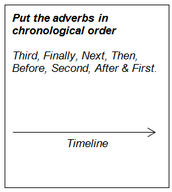 Fotografía de:Experimento y lista de instruciones.Evaluación Pon en orden las instrucciones del experimento (1-6).
​a) _____ Later, pour the oil and coloring mixture into the tall glass.
b) _____ Second, pour 2 spoons of oil into the other glass.
c) _____ Next, stir the oil into the food coloring using a fork. Stop once you break the food coloring into smaller drops.
d) _____ To begin, fill the tall glass almost to the top with water.
e) _____ Finally, observe the fireworks! the food coloring will slowly sink in the glass, with each droplet expanding outwards as it falls.
f) _____ After, add 2 drops of food coloring to the glass with the oil.​
​.Fotografía de:Las respuestas.